Planning Tool: Advocacy with LeadersSummary of Issues and RequestEthics & SafetyPurposeEngaged community leader/s: ______________________________________________________211Leader’s InterestsKey Points for Discussion212Prepare for Potential ChallengesCommunication Style213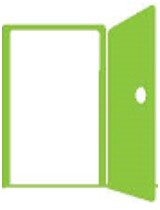 Open. Supportive of the GBV program and a proponent of survivor-centered response.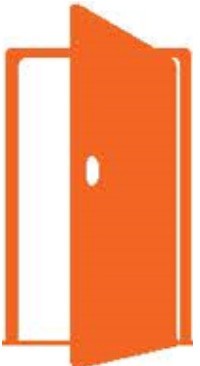 Partially Open. Has demonstrated interest in GBV program activities, but not known as a reliable advocate for survivors.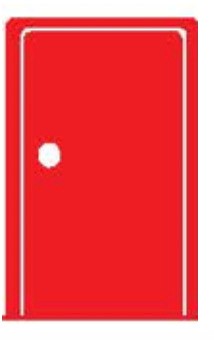 Closed. Not known to the GBV program and/or thought to be not supportive.